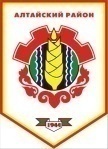 Российская ФедерацияРеспублика ХакасияСовет депутатов Аршановского сельсоветаАлтайского района Республики ХакасияРЕШЕНИЕ09.12.2011г.          		                 с. Аршаново	                                  № 97В соответствии со статьей 27 Федерального закона от 06.10.2003 N 131-ФЗ "Об общих принципах организации местного самоуправления в Российской Федерации", статьями 22, 23 Устава муниципального образования Аршановский сельсовет, Совет депутатов Аршановского сельсовета Алтайского района Республики ХакасияРЕШИЛ:     1. Установить по предложению населения границы территориального общественного самоуправления Аршановского сельсовета в соответствии с прилагаемым описанием границ (приложение).     2. Настоящее Решение вступает в силу со дня его официального опубликования (обнародования).Глава Аршановского сельсовета                                               Н.А. ТанбаевАлтайского района Республики ХакасияПриложение к решению Совета депутатов Аршановского сельсовета от 09.12.2011г. № 97Описаниеграниц территориального общественного самоуправления в Аршановском сельсовете Территориальное общественное самоуправление осуществляется в пределах следующей территории проживания граждан: аал Сартыков, ул. Мира, № 1-87, 2-60Об установлении границ территориального общественного самоуправления на территории Аршановского сельсовета